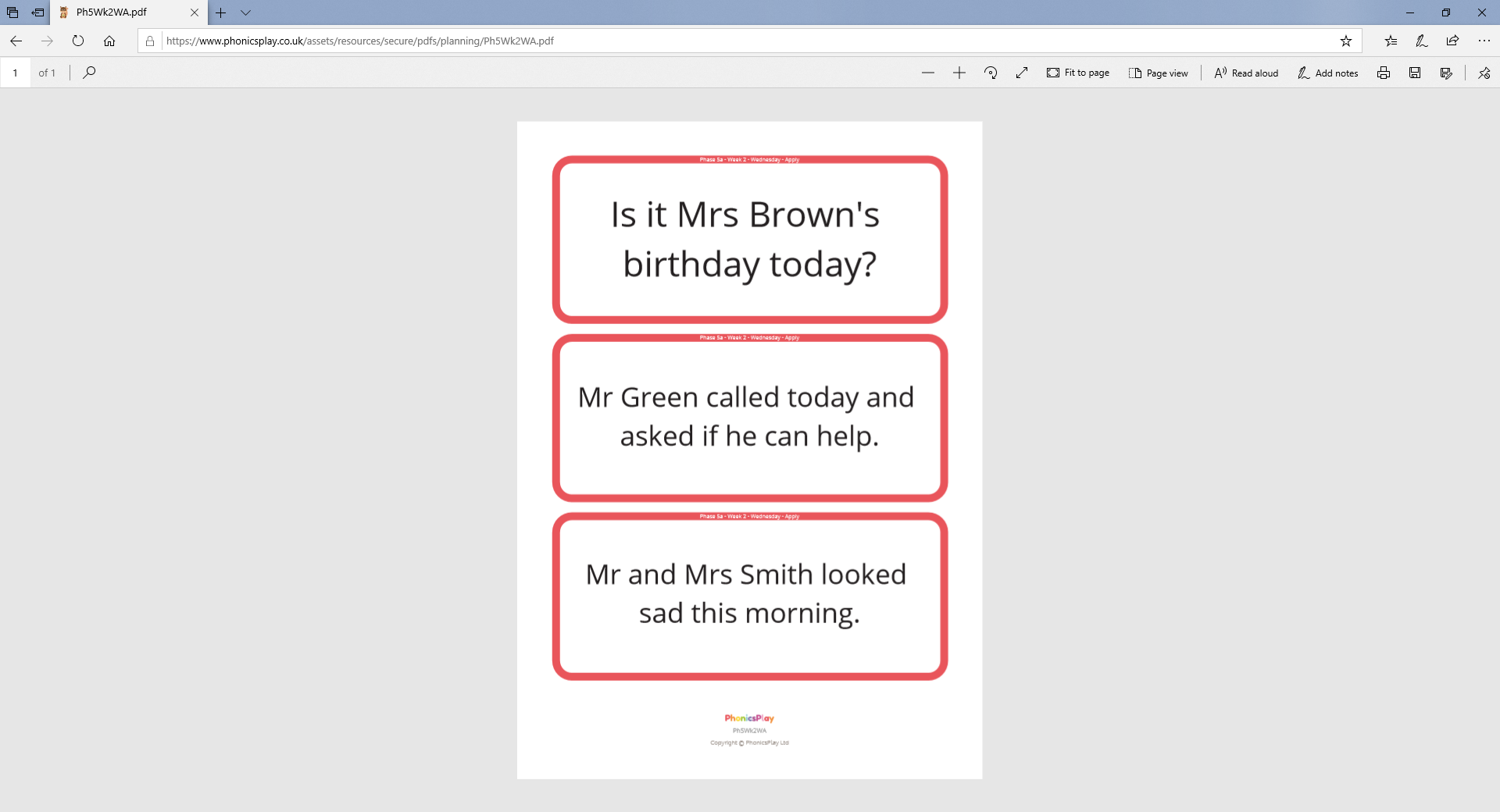 Look and say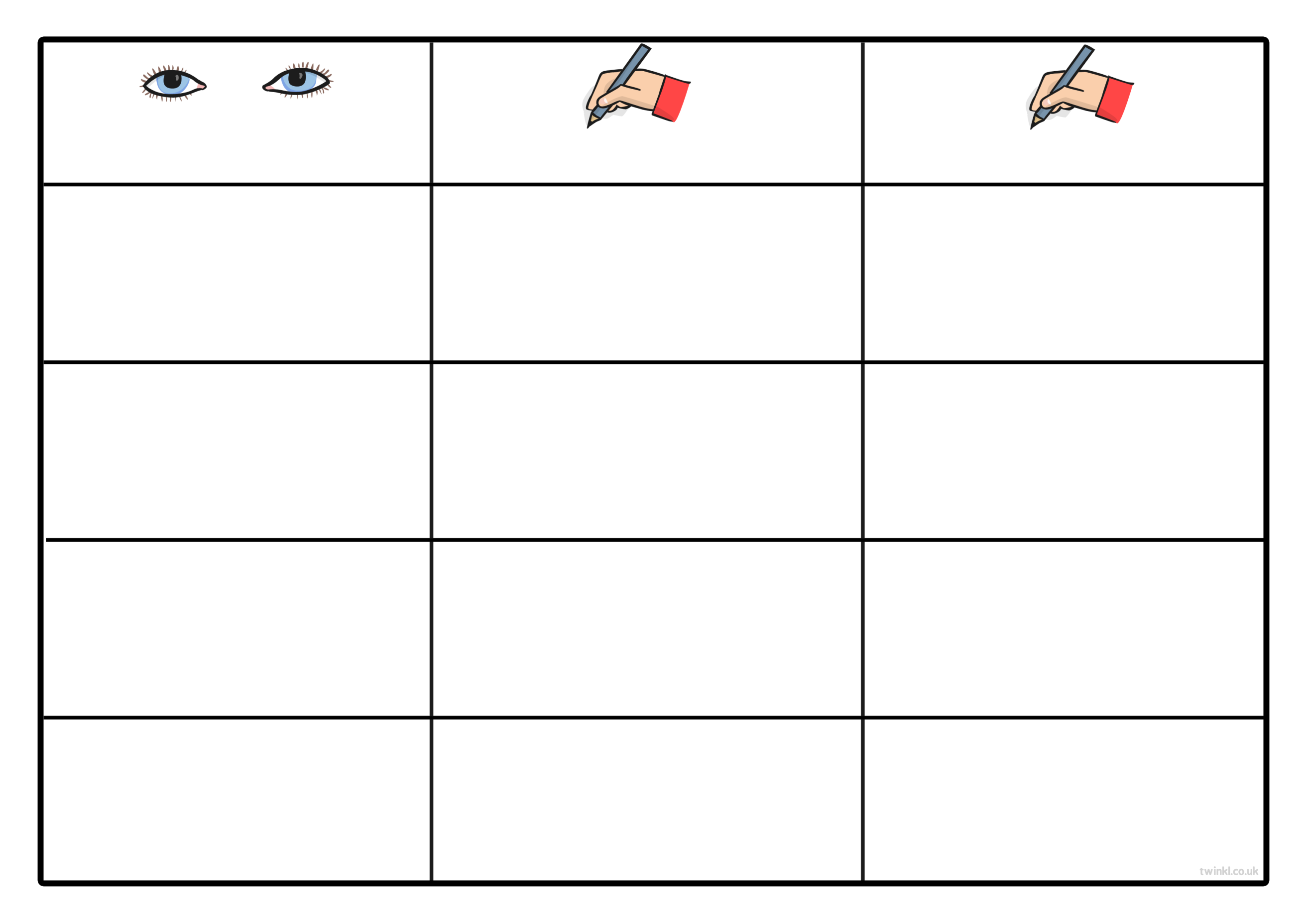 Look, say and write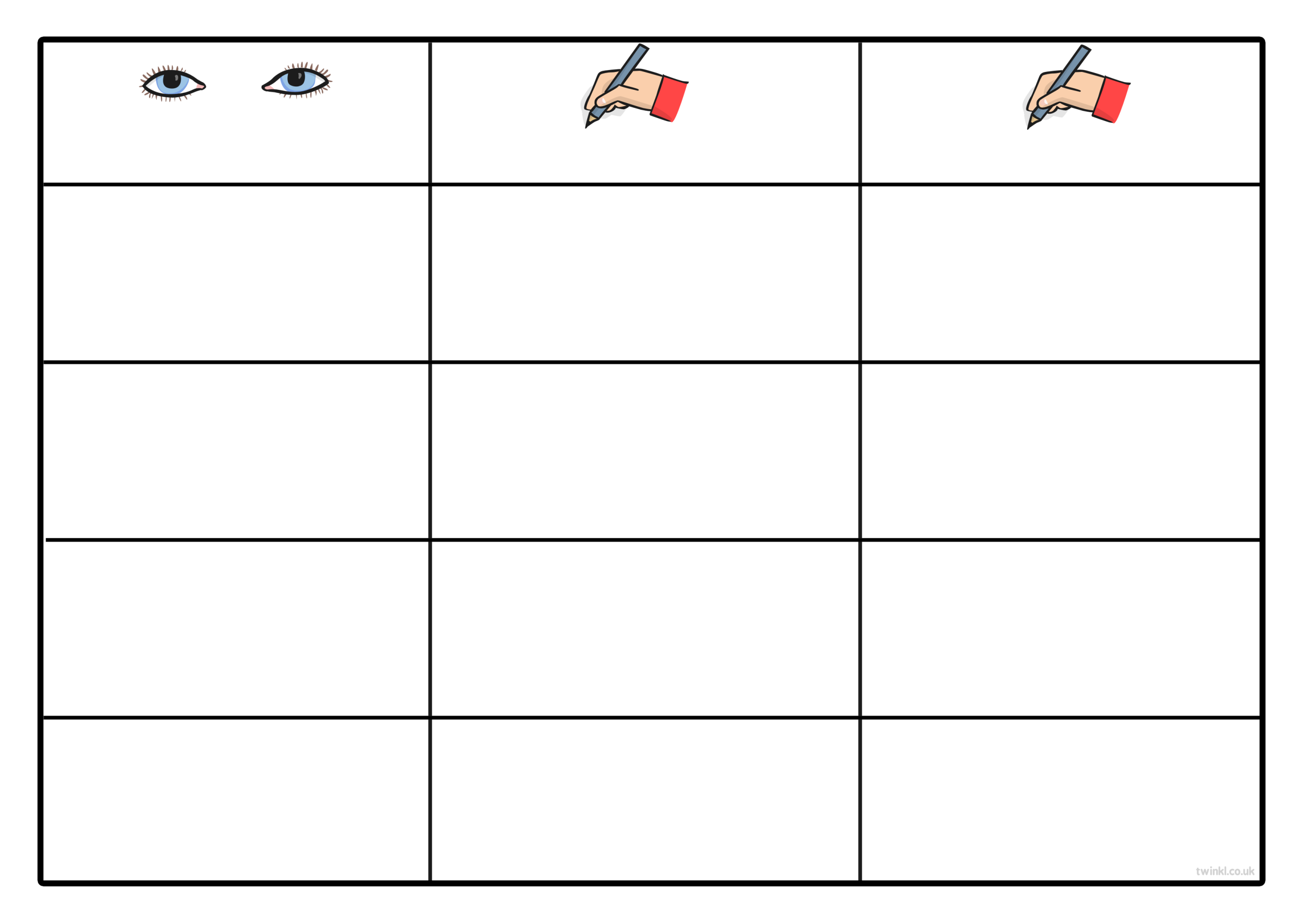 Cover and writeMrMrslookedcalledaskedwas